Intelligente Verkeers Regel Installatie(iVRI) – Fase 1Deliverable G3: IRSIDD IVERA4.00 Interface Requirements Specification IVERA4.0Interface Definition Design IVERA4.0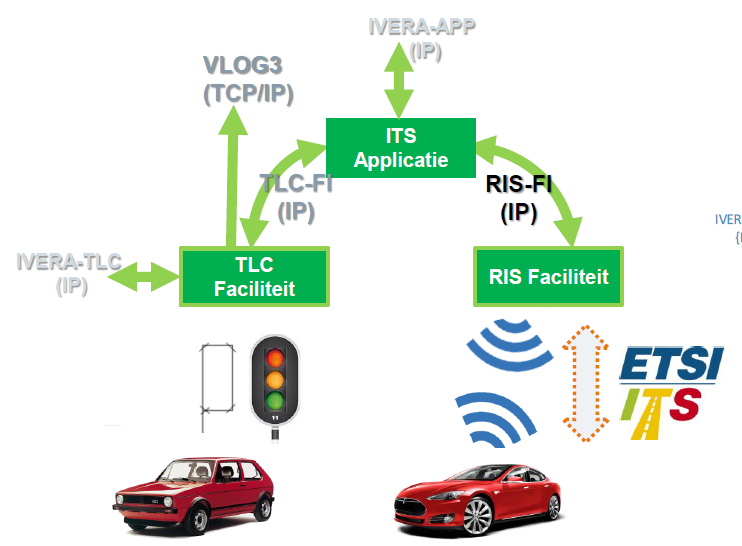 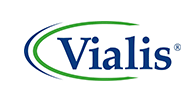 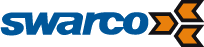 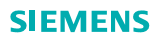 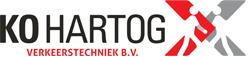 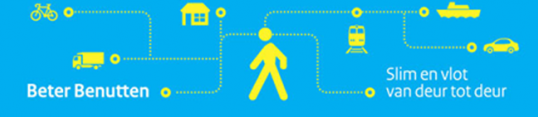 Dat: Versi: 2.VOORWOORDIn juni 2015 is opdracht verstrekt door het Ministerie van Infrastructuur en Milieu via het Beter Benutten Vervolg (BBV) programma aan vier VRA leveranciers om te komen tot een gezamenlijke definitie van VRA standaarden ten behoeve van connected en coöperatieve functionaliteit. Dit document vormt Deliverable G3 van de afgesproken leverdelen in de opdrachtverstrekking, omschreven als “IRSIDD IVERA”.Deze deliverable beschrijft in het Engels de wijzigingen van het koppelvlak IVERA tussen een iTLC en een beheercentrale.Dit document is tot stand gekomen door samenwerking van de vijf leveranciers in de werkgroep bestaande uit:NB. De rest van dit document is geschreven in het Engels om internationale uitwisseling te ondersteunen. The rest of this deliverable has been written in English to facilitate international exchange.Document control sheetDocument versions:Approval: Publication level: PublicVersion filename: ContentIntroductionSystem OverviewThis section describes the high-level view of the functional blocks of the iTLC with IVERA interfaces.Figure 1 Functional modelIn  the IVERA-APP and IVERA-TLC connections enable the Traffic Management System (TMS) to manage the ITS Applications and the TLC Facilities.The TLC Facilities act as an IVERA slave and each ITS Application may act as an IVERA slave. Each of these IVERA slaves provides an IVERA interface with their own set of IVERA objects.Example: Two ITS Control applications both will have an object with max green time (TMG).  They belong to different entities so have independent values.The IVERA protocol describes a single mechanism to communicate with any IVERA slave. Document overviewPurpose and scopeThis document describes proposed changes of the IVERA interface of an Intelligent TLC (iTLC). Only the changes with respect to the IVERA version 3.01 are described and will result in IVERA version 4.This document contains the IRS and IDD of the interfaces IVERA-APP and IVERA-TLC. Document structureChapter 1 contains introductionChapter 2 contains references to normative and informative documentsChapter 3 explains acronyms and conceptsChapter 4 contains interface requirements specificationChapter 5 describes the interface designReader adviseKnowledge of the following documents is assumed:IVERA Functionele specificatie (versie 3.01)IVERA Objectdefinitie Verkeersregelinstallaties (versie 3.01)IVERA Technische specificatie (versie 3.01)ReferencesNormativeID	ReferenceBeter Benutten Vervolg, project iVRI, Deliverable F, iTLC Architecture (V1.2)Bijlage 1 Plan van Aanpak.pdf, 18 mei 2015, definitief t.b.v. DO BBV 26/5/2015IVERA Functionele specificatie (versie 3.01)IVERA Objectdefinitie Verkeersregelinstallaties (versie 3.01)IVERA Technische specificatie (versie 3.01)IVRI2 Deliverable 1d – IRS Securityversion 1.Uniform Resource Identifier (URI): Generic Syntax, RFC 3986 https://www.ietf.org/rfc/rfc3986.txtInformativeID		ReferenceUniform resource identifier (URI) https://nl.wikipedia.org/wiki/Uniform_resource_identifierAcronyms, abbreviations and conceptsAcronyms and abbreviations ConceptsRequirementsIntroductionThis chapter contains requirements of the IVERA-APP and IVERA-TLC interfaces.Requirement notation formatThe following format is used to define a requirement: Req-ID: unique identification of the requirement according to the following format: ’IRS-xx-yyyy”, where xx is an identifier for the interface, yyyy is a number of the requirementTitle: a short description of the requirementDescription: formal and detailed description of the requirement. Source: reference to a source document used as input for the requirement. Comment: clarification of the requirement. General requirementsThe following are general requirements are applicable to the IVERA interface of an iTLC. Management Interface ITS ApplicationThis section describes requirements of the management interface of ITS Applications, known as IVERA-APP.Not all objects from the table in section 4.5 are mandatory for the IVERA-APP. Objects are related to the type and/or implementation of an ITS Application. For example, CCOL and RWS-C have different usage of IVERA objects. Because other types of ITS applications may also implement the IVERA-APP, objects are only applicable if they are relevant for the used ITS application. It is not mandatory to have an IVERA-APP interface, it can be replaced by another management interface.Management Interface TLC FacilitiesThis section describes requirements of the management interface of the TLC, known as IVERA-TLC.IVERA objectsThe IVERA-protocol describes access to IVERA objects. Some objects are related to a traffic control application and other objects are related to the TLC: this is depicted per Object type in the table below.Some objects are relevant for both TLC as well as ITS Applications and should be implemented for both.To support the iTLC-architecture, new objects are introduced or objects are changed. These are marked in italic.X = object is expected in this interface.P = object is protocol related. Object is part of the IVERA protocol itself or needed to implement IVERA and has no direct relation with the slave content.Tabel  Object allocationIVERA connectionsMaster to Slave (object management)The IVERA interface is defined as a TCP/IP socket connection ([Ref 5] chapters 3-5) with a message syntax [Ref 3] chapter 3.8. The TCP/IP server port to access the IVERA-TLC interface is 5200 for unsafe connections and 5300 for safe connections.Access to an IVERA-APP interface (also a TCP/IP server port) is slightly different. To be able to connect to different IVERA-APP interfaces (at the same platform or other platforms), the IVERA-object ITSAPPLOC is defined for the IVERA-TLC interface. The IVERA master can first query this object by using the IVERA-TLC interface, and then determine the right connection properties for an ITS Application. Slave to Master (event- and logbook handling)The IVERA TMS listens on a TCP port for receiving messages sent by IVERA slaves, these messages are called ‘trigger events’. Port 5201 for unsafe connections and 5301 for safe connections. To be able to support multiple IVERA slaves on different port numbers, a mechanism is required.TLC-FI User managementITS Application session stateSecurityDetailed designGeneralSee [Ref 3], [Ref 4] and [Ref 5].Management Interface TLC FacilitiesThe figure below describes the way in which an IVERA master can resolve the accesspoint of the management interface of an ITS_CLA.Because the IVERA-TLC of the TLC-Facilities is available at a wellknown address/port, this can be used by an IVERA master to query the contents of the IVERA Object ‘ITSAPPLOC’.This object contains per ITS-CLA one URL, referencing the management interface of the ITS-CLA (the URL is transferred during registering from ITS-CLA to TLC-Facilities).An IVERA-master can use this URL to connect to the management interface.
If this management interface is IVERA-APP, the master may query the IVERA-object ‘APPIFLOC’. This object contains a list URL referencing all other interfaces of the particular ITS-CLA.The objects are defined in the next sections.Figure 2 resolving connection points of ITS-AObject ITSAPPLOCThe object ITSAPPLOC contains the ITS Application management interface is reachable.Tabel  Object attributen ITSAPPLOCThis object contains accessibility data for the ITS applications that have active access to this TLC. An ITS Application is identified by “programmanummer” and is listed one time. Format:  (401), type 1= uri + +  [omschrijving]uri= AsciiString conform mschrijving = AsciiStringExample:ivera-apps://10.10.39.40:5100,Regelapplicatie spitshttp://10.10.40.10,OV prioriteitsapplhttps://10.10.41.19,SnelheidsadviesapplicatieManagement Interface ITS ApplicationObject APPID.IThe object APPID.I depicts the index names of application identification: Tabel  Object attributenThe object APPID.I contains a number of elements to characterize the application.Tabel  applicatie identificatieObject APPIDThe object APPID depicts the application identification:Tabel  Object attributenObject APPVER.IThe object APPVER.I depicts the index names of application versions: Tabel  Object attributenTabel  Versie nummersObject APPVERThe object APPVER depicts the application versions:Tabel  Object attributenObject APPFOUT.IThe object APPFOUT.I depicts the index names of errorcode (‘foutcode’):Tabel  Object attributenThe object APPFOUT contains two Error codes. The used numbers are the event codes from object APP.LB:Tabel  FoutcodeObject APPFOUTThe object APPFOUT depicts the actual error code:Tabel  Object attributenObject APP.LAThe object APP.LA depicts the APP-log (not confirmed):Tabel  Object attributenObject APP.LBThe object APP.LB depicts the APP-log:Tabel  Object attributenObject APP.AThe object APP.A contains the list with actual application errors:Tabel  Object attributenObject APPIFLOCThis object is used to query the available protocols of the ITS Applicationsing a URI. See also Figure 2 resolving connection points of ITS-AIVERA connectionsMaster to Slave (object management)Master to slave management principle is not changed. Slave to Master (event- and logbook handling)An IVERA slave sends riggerevents to notify the TMS (IVERA master) about new occurred events. The IVERA master may then take appropriate action (like querying logbooks at the IVERA slave).Triggerevents are sent to a triggerport at the TMS.For IVERA 4, new trigger-ports are defined:Figure 3 Trigger ports on TMSIn IVERA-versions prior to 4.0, the TMS was able to identify the IVERA-slave by using the source IP-address which reported the triggerevent.Because multiple IVERA slaves may be deployed within one system as defined in [Ref 1] (therefore sharing the networkstack and IP-address), the IVERA trigger message is extended with a trigger source identification which is used by IVERA master to determine the network location of the corresponding IVERA slave. contents the ID objectAPPID VRIIDThe sequence :Slave connects to trigger port on master.Slave sends message BerichtSlaveAckHand with contents of the ID objectThe message(s) contain(s) BerichtSlaveTriggerThe slave disconnects.Master takes appropriate actions to follow up on the trigger message. (e.g. requesting logbook objects)Application and User managementUser groups The definition of the usergroups is changed. A user group Administrator (Admin) for user account management is needed for which group 4 will be used. In IVERA version 3.01 and earlier this group was assigned to Technical maintenance.The user groups in IVERA 4.00 are:The world (De wereld)Road mender (Kantonnier)Traffic engineer and technical maintenance (Verkeerskundige en Technisch onderhoud)User and access administration (Gebruiker  en toegangsbeheer)The UIC of object DATACOM will therefore be changed from “6444” to “6644”In Figure 4 Object relations and users, the relation between IVERA-Objects and user-management is depicted. The following user-configurations can be distinguished:‘IVERA users’ are users allowed to use IVERA-TLC The ’TLC-FI users’ are users that may register at TLC- Facilities.The ’RIS-FI users’ are users that may register at RIS-Facilities.‘IVERA APP users’ are users allowed to login at the IVERA-APP interface.‘user/password’ are credentials as used by an application to login at X-FacilitiesAll user-configurations are managed by IVERA Objects (depicted green) which are defined in the next sections.Figure 4 Object relations and usersObject ITSAPP.IIVERA Object ITSAPP.I returns the user names for the configured ITS applications. The user names can be changed by writing to ITSAPP.Tabel  Object attributen ITSAPPObject ITSAPPIVERA Object ITSAPP can be used to manage the ITS applications.Tabel  Object attributen ITSAPPFormat:  (402), type 1Only an IVERA administrator can change the settings for user management (username, password and type.). To change the settings for a user the next format will be used:waarbij:<element>	: objectelement (index nummer of indexnaam)<gebruikersnaam>	: gebruikersnaam van de ITS applicatie (Alleen door ADMIN te wijzigen)<type>		: het type ITS applicatie (CONTROL|PROVIDER|CONSUMER) (Alleen door ADMIN te wijzigen)<programma>	: het programma nummer (1..99). (Vanaf gebruikers niveau 3 te wijzigen.) Alleen van toepassing voor een ITS-CLA application (CONTROL)<>	: het wachtwoord voor de ITS applicatie. (Alleen door ADMIN to wijzigen)A user can be removed by writing an empty string by the administrator. ITSAPP/<element>=”<gebruikersnaam>,<type>,<programma>”Object ITSSTATThe object ITSSTAT contains the ITS application state: Tabel  Object attributen ITSSTATThis object depicts the current state of the ITS applications. The possible values depends on the type of the ITS application (see IDD TLC-FI)DisconnectedConnectedNotConfiguredOfflineReadyToControlStartControlInControlEndControlErrorObject TLC.IIVERA Object TLC.I returns the names of the intersections supported by this control applications.The name is configured in the ITS application and cannot be modified using the IVERA protocol. The intersection name must match the intersection name configured in the TLC.Tabel  Object attributen TLC.IObject TLCIVERA Object TLC can be used to manage the settings for the connection to the TLC Facilities using the TLC-FI interface. Tabel  Object attributen TLCExamples:applicationX is the usernamesecret is the password10.10.39.40 is the hostname11001 is the port numberRIS-FI User managementObject RIS.IIVERA Object RIS.I returns the functional name of the RIS.Tabel  Object attributen RIS.IObject RISIVERA Object RIS can be used to manage the settings for the connection to the RIS Facilities using the RIS-FI interface.. Tabel  Object attributen RISIVERA User ManagementObject USERIVERA Object USER will be used in IVERA 4.0 to define the users that can use the IVERA interface. (Both interfaces IVERA-TLC and IVERA-APP)An administrator has special rights in the IVERA protocol. Only an administrator can change the username and usergroup. The password can be changed by an administrator or the user itself.Reading this object will result in username and usergroup.Tabel  Object attributen USERUSER/<element>=”<gebruikersnaam>,<gebruikersgroep,<>”waarbij:<element>	: objectelement (index nummer)<gebruikersnaam>	: gebruikersnaam van de gebruiker (alleen te wijzigen door Admin)<gebruikersgroep>	: de IVERA gebruikersgroep (1..4). Admin=4. (alleen te wijzigen door Admin)<>	: het wachtwoord gebruikerObject LOGINThe behavior of the login object will be changed. In IVERA 4.0 the user needs to login using username and password. The login using a 4 digit pin code is deprecated.LOGIN/#0=”<gebruikersnaam>,<>”waarbij:<gebruikersnaam>	: gebruikersnaam van de IVERA gebruiker.<>		: het wachtwoord voor de IVERA gebruiker.Reading the login object is not defined.Writing an empty string will logout the current user.EventsInge FløanBenno GeelsHans LooijenPeter SmitJeroen HiddinkVersionDateAuthorComment0.12015-10-01WG3Initial version1.02015-12-14WG3Initial Draft1.12016-01-20WG3Final Draft1.22016-01-28WG3Final Draft1.32016-08-30WG3/WG securitySecurity requirements and Comments1.42016-08-30WG3Rework and comments1.52016-09-01WG3Rework WG3 meeting 1.62016-09-06WG3Comments1.72016-09-08WG3Rework WG3 meeting2.02016-09-09WG3FinalWhoDateVersionPrepared Reviewed ApprovedIRSInterface Requirements SpecificationIDDInterface Design DescriptionITSIntelligent Transport SystemsIVERAManagement protocol for traffic light controllers in the NetherlandsTLCTraffic Light ControllerTLC-FITLC Facilities InterfaceiTLCIntelligent TLC performing traffic light controller functions and allowing for ITS applicationsTMSTraffic Management SystemTLC middlewareThe internal software of an iTLC delivered by the manufacturer. Amongst others responsible for translating requested signal group states to actual hardware outputs. Access to TLC-Middleware is provided by the TLC Facilities.Traffic control applicationThe software using the TLC-Facilities that implements the traffic flow regulation. Based on traffic detection information it sends to the TLC middleware the desired signal group states.Signal groupTraffic signs for one driving direction.ITS ApplicationAn application which implements one or more ITS use-cases. Range of possible ITS Applications include a “traffic control application”.IVERA slaveProvides an interface which can be used by IVERA masters to obtain or change IVERA objects.An IVERA slave reports event notifications automatically to an IVERA master.IVERA masterUses IVERA slaves to read or change IVERA objects.May provide also an interface which IVERA slaves can use to report event-notifications.Req-IDIRS-xx-yyyyTitleDescriptionSourceCommentReq-IDIRS-IVERA-01TitleCompatibilityDescriptionThe IVERA4.0 protocol uses the same syntax as previous versions. It is however NOT backwards compatible. Older TMS instances will not be able to connect to IVERA4.0 slaves.Source[Ref 3] chapter 4CommentDue to a changed login message, older TMS versions cannot connect.By keeping the same syntax, development can extend on the existing codebase.Req-IDIRS-IVERA-02TitleCompatibilityDescriptionChanges needed to existing IVERA masters should be as minimal as possible.SourceCommentExisting IVERA masters should be able to communicate with iTLC’s by using IVERA with minimal change. Security measures require changes to existing IVERA3.01 (and earlier versions) masters.Req-IDIRS-IVERA-03TitleAccessibilityDescriptionAn ITS Application using the TLC as part of an iTLC may provide an IVERA-APP interface.Source[Ref 1] Chapter 6.1CommentReq-IDIRS-IVERA-04TitleAvailable objectsDescriptionThe IVERA-APP interface provides access to at least all mandatory IVERA Objects as listed in section 4.5, column “IVERA-APP”.Source[Ref 1] Chapter 6.1CommentMandatory objects are defined for CCOL and RWS-C, this means that for other types of ITS Applications only the protocol objects (marked with P) are mandatory.Req-IDIRS-IVERA-05TitleAccessibilityDescriptionThe TLC-Facilities always provide an IVERA-TLC interface.Source[Ref 1] Chapter 6.1CommentReq-IDIRS-IVERA-06TitleMandatory objectsDescriptionThe IVERA-TLC interface provides access to at least all mandatory IVERA Objects as listed in section 4.5, column “IVERA-TLC”.Source[Ref 1] Chapter 6.1CommentReq-IDIRS-IVERA-07TitleITS Application identification and locationDescriptionThe IVERA-TLC interface must provide information (via IVERA TLC objects) of the ITS Applications that may interact with the iTLC. This information must at least contain the following: ITS Application idITS Application role when using the TLC Facilities Interface (TLC-FI)IP address at which the ITS Application can be accessedTCP port number at which the ITS Application provides the IVERA-APP interface (if supported by the application)Source[Ref 1] Chapter 6.1CommentWith this information, a TMS can determine where it can access the IVERA-APP interfaces of ITS Applications connected to the TLC. NameDescriptionIVERA-APPIVERA-TLCMandatoryKTIJDKalendertijdXTIJDActuele systeemtijdXXDATUMActuele systeemdatumXXJAARActueel jaarXWEEKWeeknummerXDAGNummer van dag van de weekXDAG.IIndex dag van de weekXBIJZDAGBijzondere dagXWKZBWeeknummer begin zomertijdXWKZEWeeknummer einde zomertijdXVRIIDAutomaatidentificatieXVRIID.IIndex automaatidentificatieXVRIVERVersienummersXVRIVER.IIndex versienummersXVRISTATAutomaat toestandXVRISTAT.IIndex statusbronnenXVRIPROGAutomaat programmaXVRISUBPROGAutomaat subprogrammaXVRIPROG.IIndex programmabronnenXVRIPROGLYSTProgrammalijst.XVRIPROGLYSTEXTUitgebreide programmalijstXBEDRIJFBedrijfstoestand m.b.t. de centrale.XBEDRIJF.IIndex object BEDRIJFXFTPUSER.IFTP-gebruikersnamenXXFTPPASSFTP-passwordsXXFTPLOCATIONFTP-locatieXXVRIFOUTActuele foutcodeXVRIFOUT.IIndex foutcodesXVRIFSUBFout status van subsystemen.XVRIFSUB.IIndex subsystemen.XKLA1Inschakelen regelen periode 1XKLU1Uitschakelen regelen periode 1XKLA2Inschakelen regelen periode 2XKLU2Uitschakelen regelen periode 2XKLA3Inschakelen regelen periode 3XKLU3Uitschakelen regelen periode 3XKLA4Inschakelen regelen periode 4XKLU4Uitschakelen regelen periode 4XKLA5Inschakelen regelen periode 5XKLU5Uitschakelen regelen periode 5XKLOKPERHulpelement klokperiodeXKLOKPER.AStand klokperiodeXKLOKPER.IIndex object KLOKPERXKLOKPROGKlokperiode programmakeuzeXKLOKPROG.AStand klokperiode programmakeuzeXKLOKPROG.IIndex object KLOKPROG XKLA_AKOESTInschakelen akoestische signalenXKLU_AKOESTUitschakelen akoestische signalenXKLA_HARDInschakelen hoog geluidsvolumeXKLU_HARDUitschakelen hoog geluidsvolumeXCIFGUSCIF gewenste uitgangssturingXCIFWUSCIF werkelijk uitgangssturingXCIFISCIF ingangsstatusXCIFWPSCIF werkelijke programmastatusXCIFGPSCIF gewenste programmastatusXCIFKLOKCIF kalendertijdXCIFPARM1CIF parameter tabel 1XCIFPARM2CIF parameter tabel 2XTGORGarantieontruimingstijd (appl)XTGOR1Garantieontruimingstijd (proces)XTOROntruimingstijd (appl)XTGGGarantiegroentijd (appl)XTGG1Garantiegroentijd (proces)XTGGLGarantiegeeltijd (appl)XTGGL1Garantiegeeltijd (proces)XTMGLMaximum geeltijd (appl)XTMGL1Maximum geeltijd (proces)XTGRGarantieroodtijd (appl)XTGR1Garantieroodtijd (proces)XTVGVastgroentijdXTVAGVoertuigafhankelijk verlenggroenXTGLGeeltijdXTMGActuele maximumgroentijdXTMG1Maximumgroentijd 1XTMG2Maximumgroentijd 2XTMG3Maximumgroentijd 3XTMG4Maximumgroentijd 4XTMG5Maximumgroentijd 5XTMG6Maximumgroentijd 6XTDH1Actuele 1e hiaattijdXTDH111e hiaattijd periode 1XTDH121e hiaattijd periode 2XTDH2Actuele 2e hiaattijdXTDH212e hiaattijd periode 1XTDH222e hiaattijd periode 2XTDHHiaattijdXTDBBezettijd voor aanvraagXTDOGBewakingstijd ondergedragXTDBGBewakingstijd bovengedragXTDFLMeettijd fluttergedragXCDFLGrenswaarde fluttergedragXTDBP1Tijd detectiebewaking aanXTDBP2Tijd detectiebewaking uitXTTijdinstelling (appl)XT.ALopende tijd (appl)XT.IIndex timers (appl)XT.TType tijdenXCCounterinstelling (appl)XC.ALopende counter (appl)XC.IIndex counters (appl)XC.TType countersXPParameterinstelling (appl)XP.IIndex parameters (appl)XP.TType parameters (appl)XEGGPEGG parameterinstelling (appl)XEGGP.IIndex EGG parameters (appl)XEGGP.TType EGG parameters (appl)XSSchakelaar (appl)XS.IIndex schakelaars (appl)XS.TType schakelaars (appl)XKLBKlok parameter 1XKLEKlok parameter 2XKL.IIndex klokparametersXTPTijd instelling (proces)XTP.ALopende tijd (proces)XTP.IIndex timers (proces)XCPCounter instelling (proces)XCP.ALopende counter (proces)XCP.IIndex counters (proces)XPPParameter instelling (proces)XPP.IIndex parameters (proces)XSPSchakelaar (proces)XSP.IIndex schakelaars (proces)XSGE.ASignaalgroeptoestand (ext)XSGI.ASignaalgroeptoestand (int)XTSGE.ATimer signaalgroeptoestand (ext)XTSGI.ATimer signaalgroeptoestand (int)XSGE.LBSignaalgroeplogboek (ext)XSGI.LBSignaalgroeplogboek (int)XSGE.LASignaalgroeplogboek (onb/ext)XSGI.LASignaalgroeplogboek (onb/int)XSG.ISignaalgroepnamenXXLAMP.IIndex lampnamenXLAMP.AActuele lampstatusXLAMPINFOLampconfiguratieXD.ADetectortoestandXTD.ATimer bezet/onbezetXSWDSoftware detectorschakelaarXD.LBDetectorlogboekXD.LADetectorlogboek (onb)XD.IDetectornamenXXDC.AClassificatiedetectortoestandXDC.IIndex object DCXU.AToestand overige uitgangenXXTU.ATimer uitgangstoestandXXU.LBUitgangenlogboekXXU.LAUitgangenlogboek (onb)XXU.IIndex overige uitgangenXXI.AToestand overige ingangenXTI.ATimer ingangstoestandXSWISoftware inputschakelaarXI.LBIngangenlogboekXI.LAIngangenlogboek (onb)XI.IIndex overige ingangenXLSGELijndump SG-toestand (ext)XLSGILijndump SG-toestand (int)XLDLijndump detector toestandXLILijndump ingangtoestandXLULijndump uitgangtoestandXBL.AActueel blok/module/stageXPL.IIndex signaalplannenXPLTXMAXmaximum waarde cyclustijd (*TX_max)XPLTPLONinschakeltijd signaalplan (*TPL_on)XPLTPLOFFuitschakeltijd signaalplan (*TPL_off)XPLTXAparameter vooruitschakelen (*TXA[])XPLTXBparameter SG[ ] (*TXB[ ])XPLTXCparameter EWG[ ] /SVG[ ] (*TXC[ ])XPLTXDparameter EVG[ ] /SMG[ ] (*TXD[ ])XPLTXEparameter EMG[ ] (*TXE[ ])XVRI.LBVRI-logboekXVRI.LAVRI-logboek (onb)XVRI.CVRI-commandoXVRI.AActieve storingenlijstXPAR.LBParameterlogboekXXPAR.LAParameterlogboek (onb).XXTELINSTInstellingen telprogrammaXTELDATAData telprogrammaXTELMONActuele data telprogrammaXDATACOMInstelling datacommunicatieXXDATACOM.IIndex object DatacomXXAUTHOGGebruikersnamenXAUTHOPToegangscodesXLOGINNIVEAUNummer gebruikersgroep waaronder ingelogd is.PPOVDEVICEOV-devicesXOVFILTEROV-filterXOV.LBOV-logboekXOV.LAOV-logboek (onb)XDIMINST.IIndex diminstellingen.XDIMINSTdiminstellingen.XDIMMEN.IIndex dimstatus.XDIMMEN.Adimstatus.XAKOESTISCH.IIndex Status akoestische signalenXAKOESTISCH.AStatus akoestische signalenXAKOESTISCH.FFoutstatus akoestische signalenXPAKOESTISCHParameter akoestische signalenXPAKOESTISCH.IIndex Parameter akoestische signalenXEXTRAINFO.AInformatieve actuele extra info string.XXEXTRAINFOEXTInformatieve toelichting extra info string.XXEXTRAINFO.IIndex extra infoXXEVENTLYST.IEventnummers als tekststringXXEVENTLYST.INFODetailinformatie over het eventXXERROR.CODEFoutcodePPERROR.INFOGedetaileerde beschrijvingPPERROR.CMDHet commando waar de error bij hoortPPNOODSTROOMInstellingen voor de noodstroom voorzieningXNOODSTROOM.AActuele toestand noodstroom voorzieningXNOODSTROOM.IIndex object noodstroom voorzieningXNOODSTROOM.LALogboek (onb.) noodstroom voorzieningXNOODSTROOM.LBLogboek (bev.) noodstroom voorzieningXABONAbonnementsverzoekPPBB0Objectlijst type 0PPBB1Objectlijst type 1PPBBA0Objectlijst + attributen type 0PPBBA1Objectlijst + attributen type 1PPPINGPing-commandoPPLOGINLogin-commandoPPTIDToepassing identificatienummerXXXIDAutomaat identificatienummerXYIDApplicatie identificatienummerXZIDGereserveerdTLC.ITLC namenXXTLCTLC instellingenXXRIS.IRIS namenXRISRIS instellingenXITSAPPLOCApplicatie management referentieXXITSAPP.IITS applicatie gebruikersnamenXXITSAPPITS applicatie instellingenXXITSSTATHuidige status van de ITS applicatieXXUSERIVERA gebruikersinstellingenPPPAPPID.IIndex Identificatie van ApplicatieXAPPIDIdentificatie van ApplicatieXXAPPIFLOCApplicatie interface locatiesXXAPPVERVersies van de applicatieXXAPPVER.IIndex versienummersXXAPPFOUTfouttoestandXAPPFOUT.IIndex fouttoestand XAPP.LALogboek met meldingen van ITS-Applicatie (onb)XAPP.LBLogboek met meldingen van ITS-Applicatie XAPP.AActieve storingenlijstXX* (X-objecten)TLC Fabrikant specifieke objectenXY* (Y-objecten)APP specifieke objectenXReq-IDIRS-IVERA-08TitleIVERA-APP Address and TCP-portDescriptionThe network address and TCP-port at which an IVERA-APP interface is reachable, must be made available for each ITS Application in the IVERA-TLC interface.SourceAccessibility, CompatibilityCommentReq-IDIRS-IVERA-09TitleTrigger event with identificationDescriptionIVERA slaves must be able to send a trigger to the trigger port including an identification of the slave SourceAccessibility, CompatibilityCommentIVERA 3.01 TLC compatibility: The TLC will not send an identification. The TMS will use the default 5000 port to connect to the slave.IVERA 4 Slave compatibility: The slave will send an identification with which the central can determine how to connect to the slave. Req-IDIRS-IVERA-10TitleUser management TLC-FIDescriptionIt must be possible to add, update and remove users and credentialsSource[Ref 1] Chapter 8.2CommentUsers are ITS-applicationsReq-IDIRS-IVERA-11TitleApplication groupDescriptionIt must be possible to add, update and remove group memberships of usersSource[Ref 1] Chapter 8.2CommentReq-IDIRS-IVERA-12TitleApplication statusDescriptionIt must be possible to request for the session state of ITS applicationsSource[Ref 1] Chapter 8.2CommentApplicable for TLC and ITS ApplicationsReq-IDIRS-IVERA-13TitleIVERA Authentication & AuthorizationDescriptionA client using IVERA-TLC or IVERA-APP shall be authenticated based on username and password. The client shall be assigned a role. Access to the resources (objects) shall be restricted based on the assigned role.Source[Ref 6] IRS_SEC_TLC_004CommentThe current IVERA pin code is deemed insufficient protection, especially since users and passwords are being managed using the IVERA interface. The login using a pin-code should be removed and replaced by a login using username and password, including objects to manage the users and passwords.Req-IDIRS-IVERA-14TitleIVERA + TLSDescriptionThe TLC facilities shall support Transport Layer Security (TLS) on the IVERA-TLC interface in accordance with the best practices documented in RFC7525.An ITS application shall support Transport Layer Security (TLS) on the IVERA-APP interface in accordance with the best practices documented in RFC7525.Source[Ref 6] IRS_SEC_TLC_005CommentThis is the standard security setup providing the following security:Restricted access to the private networkUser authentication and authorization on the IVERA interface.The client can verify the identity of the TLC (or the ITS application) based on the provided (digital) certificate.The communication between the client and the TLC (or the ITS application) is encrypted.Note: Legacy TLC’s may not have the capability to the support encrypted socket communication. To add this facility to legacy TLC’s, a TLS proxy could be considered.Req-IDIRS-IVERA-15TitleUser management IVERA usersDescriptionThe IVERA-TLC interface shall support the management of the IVERA-TLC users.The IVERA-APP interface shall support the management of the IVERA-APP users.Source[Ref 6] IRS_SEC_TLC_007bCommentReq-IDIRS-IVERA-16TitleSecurity audit logDescriptionThe IVERA datacom events (6xxx) shall be used for the security audit logging.Source[Ref 6] CommentApplies to IVERA-TLC and IVERA-APP.AttribuutType ObjectOmschrijvingN1ITSAPPLOCNaamO1OmschrijvingT11TypeU04444User Identificatie ControlL0LogboekW0WijzigingstellerE0NUMITSAPPaantal data-elementenI1ITSAPP.IIndex verwijzing per dimensieMIN0Minimum data-elementwaardeMAX0Maximum data-elementwaardeIMIN1Index data-element minimumwaardeIMAX1Index data-element maximumwaardeITYPE1Index data-element typeF0401Data-element formaatS0Data-element stapgrootteA1Overzicht alle attributenAttribuutType ObjectOmschrijvingN1APPID.INaamO1Index applicatie identificatieOmschrijvingT11TypeU04444User Identificatie ControlE0NUMAPPIDaantal data-elementenI1Index verwijzing per dimensieMIN0Minimum data-elementwaardeMAX0MAX_FLENMaximum data-elementwaardeITYPE1Index data-element typeF02Data-element formaatS0Data-element stapgrootteAPPID.IAPPID.IAPP identificatie0LEVERANCIERPartij die applicatie levert1ONTWERPERGegeven over ontwerper en of programmeur2KRP_NRKruispuntnummer3KRP_NAAMKruispuntnaam4PAK_TYPENaam van basispakket5APP_NAAMApplicatienaam6OMSCHRIJVINGOmschrijving van de applicatie7LEV7Vrij in te vullen8LEV8Vrij in te vullen9LEV9Vrij in te vullenAttribuutType ObjectOmschrijvingN1APPIDNaamO1Applicatie identificatieOmschrijvingT11TypeU04444User Identificatie ControlE0NUMAPPIDaantal data-elementenI1APPID.IIndex verwijzing per dimensieMIN0Minimum data-elementwaardeMAX0Maximum data-elementwaardeITYPE1Index data-element typeF01, ruwe tekstData-element formaatS0Data-element stapgrootteAttribuutType ObjectOmschrijvingN1APPVER.INaamO1Index versienummersOmschrijvingT11TypeU04444User Identificatie ControlE0NUMAPPVERaantal data-elementenI1Index verwijzing per dimensieMIN0Minimum data-elementwaardeMAX0MAX_FLENMaximum data-elementwaardeITYPE1Index data-element typeF02Data-element formaatS0Data-element stapgrootteAPPVER.IAPPVER.IOmschrijving0VERSIEVersie nummer van de applicatie1DATUMDe datum waarop de applicatie is gemaakt2LEV1Leverancierspecifiek (indexnaam en waarde)3LEV2Leverancierspecifiek (indexnaam en waarde)4LEV3Leverancierspecifiek (indexnaam en waarde)AttribuutType ObjectOmschrijvingN1APPVERNaamO1VersienummersOmschrijvingT11TypeU04444User Identificatie ControlE0NUMAPPVERaantal data-elementenI1APPVER.IIndex verwijzing per dimensieMIN0Minimum data-elementwaardeMAX0Maximum data-elementwaardeITYPE1Index data-element typeF01, ruwe tekstData-element formaatS0Data-element stapgrootteAttribuutType ObjectOmschrijvingN1APPFOUT.INaamO1index foutcodeOmschrijvingT11TypeU04444User Identificatie ControlE02aantal data-elementenI1Index verwijzing per dimensieMIN0Minimum data-elementwaardeMAX0MAX_FLENMaximum data-elementwaardeITYPE1Index data-element typeF02Data-element formaatS0Data-element stapgrootteAPPFOUT.IAPPFOUT.I0FATAALEerste fatale fout1MELDINGLaatste niet fatale foutAttribuutType ObjectOmschrijvingN1APPFOUTNaamO1actuele foutcodeOmschrijvingT10TypeU04444User Identificatie ControlE02aantal data-elementenI1APPFOUT.IIndex verwijzing per dimensieMIN0Minimum data-elementwaardeMAX0Maximum data-elementwaardeITYPE1Index data-element typeF01, getal met eenheid 1Data-element formaatS0Data-element stapgrootteAttribuutType ObjectOmschrijvingN1APP.LANaamO1APP-logboek (onbevestigd)OmschrijvingT11TypeU06666User Identificatie ControlE00 .. 1000aantal data-elementenI1Index verwijzing per dimensieMIN0Minimum data-elementwaardeMAX0Maximum data-elementwaardeITYPE1Index data-element typeF0100Data-element formaatS0Data-element stapgrootteAttribuutType ObjectOmschrijvingN1APP.LBNaamO1APP-logboekOmschrijvingT11TypeU04444User Identificatie ControlE00 .. 1000aantal data-elementenI1Index verwijzing per dimensieMIN0Minimum data-elementwaardeMAX0Maximum data-elementwaardeITYPE1Index data-element typeF0100Data-element formaatS0Data-element stapgrootteAttribuutType ObjectOmschrijvingN1APP.ANaamO1Actieve storingslijstOmschrijvingT11TypeU04444User Identificatie ControlE00 .. 150aantal data-elementenI1Index verwijzing per dimensieMIN0Minimum data-elementwaardeMAX0Maximum data-elementwaardeITYPE1Index data-element typeF0100Data-element formaatS0Data-element stapgrootteAttribuutType ObjectOmschrijvingN1APPIFLOCNaamO1Applicatie interface adressen (uri)OmschrijvingT11TypeU04444User Identificatie ControlL0LogboekW0WijzigingstellerE0NUMAPPIFLOCaantal data-elementenI1Index verwijzing per dimensieMIN0Minimum data-elementwaardeMAX0Maximum data-elementwaardeIMIN1Index data-element minimumwaardeIMAX1Index data-element maximumwaardeITYPE1Index data-element typeF0401Data-element formaatS0Data-element stapgrootteA1Overzicht alle attributenAttribuutType ObjectOmschrijvingN1ITSAPP.INaamO1ITS applicatie user managementOmschrijvingT11TypeU04444User Identificatie ControlE0NUMITSAPPaantal data-elementenI1Index verwijzing per dimensieMIN0Minimum data-elementwaardeMAX0MAX_FLENMaximum data-elementwaardeITYPE1Index data-element typeF02Data-element formaatS0Data-element stapgrootteAttribuutType ObjectOmschrijvingN1ITSAPPNaamO1ITS applicatie user managementOmschrijvingT11TypeU06644User Identificatie ControlE0NUMITSAPPaantal data-elementenI1ITSAPP.IIndex verwijzing per dimensieMIN0Minimum data-elementwaardeMAX0MAX_FLENMaximum data-elementwaardeITYPE1Index data-element typeF0402Data-element formaatS0Data-element stapgrootteAttribuutType ObjectOmschrijvingN1ITSSTATNaamO1ITS applicatie statusOmschrijvingT11TypeU04444User Identificatie ControlE0NUMITSAPPaantal data-elementenI1ITSAPP.IIndex verwijzing per dimensieMIN0Minimum data-elementwaardeMAX0MAX_FLENMaximum data-elementwaardeITYPE1Index data-element typeF01 ruwe tekstData-element formaatS0Data-element stapgrootteAttribuutType ObjectOmschrijvingN1TLC.INaamO1KruispuntnamenOmschrijvingT11TypeU04444User Identificatie ControlE0NUMTLCaantal data-elementenI1Index verwijzing per dimensieMIN0Minimum data-elementwaardeMAX0MAX_FLENMaximum data-elementwaardeITYPE1Index data-element typeF02Data-element formaatS0Data-element stapgrootteAttribuutType ObjectOmschrijvingN1TLCNaamO1TLC managementOmschrijvingT11TypeU06444User Identificatie ControlE0NUMTLCaantal data-elementenI1TLC.IIndex verwijzing per dimensieMIN0Minimum data-elementwaardeMAX0MAX_FLENMaximum data-elementwaardeITYPE1Index data-element typeF040Data-element formaatS0Data-element stapgrootteAttribuutType ObjectOmschrijvingN1RIS.INaamO1RIS namenOmschrijvingT11TypeU04444User Identificatie ControlE0NUMRISaantal data-elementenI1Index verwijzing per dimensieMIN0Minimum data-elementwaardeMAX0MAX_FLENMaximum data-elementwaardeITYPE1Index data-element typeF02Data-element formaatS0Data-element stapgrootteAttribuutType ObjectOmschrijvingN1RISNaamO1RIS managementOmschrijvingT11TypeU06444User Identificatie ControlE0NUMRISaantal data-elementenI1RIS.IIndex verwijzing per dimensieMIN0Minimum data-elementwaardeMAX0MAX_FLENMaximum data-elementwaardeITYPE1Index data-element typeF0401Data-element formaatS0Data-element stapgrootteAttribuutType ObjectOmschrijvingN1USERNaamO1IVERA gebruiker managementOmschrijvingT11TypeU06666User Identificatie ControlE0NUMUSERSaantal data-elementenI1Index verwijzing per dimensieMIN0Minimum data-elementwaardeMAX0MAX_FLENMaximum data-elementwaardeITYPE1Index data-element typeF0404Data-element formaatS0Data-element stapgrootteAttribuutType ObjectOmschrijvingN1LOGINNaamO1Login-commandoOmschrijvingT11TypeU06666User Identificatie ControlE01aantal data-elementenI1Index verwijzing per dimensieMIN00Minimum data-elementwaardeMAX0Maximum data-elementwaardeITYPE1Index data-element typeF0405Data-element formaatS01Data-element stapgrootteCodeOmschrijvingDetailinfoAPP.A
VRI.A6000Testtrigger6001Begin fysieke verbinding 6002Einde fysieke verbinding6003Poging tot inbreuk IVERA6004Uitbellen naar centrale6005Login IVERA6006Logout IVERA6012Deur open politie paneel0 = gesloten, 1 = open6013Deur open wegbeheerder0 = gesloten, 1 = open6014Deur open energie compartiment0 = gesloten, 1 = open6023Poging tot inbreuk TLC-FI6025TLC-FI verbonden6026TLC-FI verbroken6027Configuratiefout TLC-FI6041Ivera gebruiker aangemaakt6042Ivera gebruiker verwijderd6051TLC-FI gebruiker aangemaakt6052TLC-FI gebruiker verwijderd6061RIS-FI gebruiker aangemaakt6062RIS-FI gebruiker verwijderd